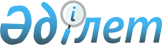 Об утверждении Правил (методики) ценообразования на титановые слитки, произведенные методом электронно-лучевой плавкиПостановление Правительства Республики Казахстан от 11 июля 2018 года № 417.
      В соответствии с подпунктом 3) пункта 10 статьи 10 Закона Республики Казахстан от 5 июля 2008 года "О трансфертном ценообразовании" Правительство Республики Казахстан ПОСТАНОВЛЯЕТ:
      1. Утвердить прилагаемые Правила (методику) ценообразования на титановые слитки, произведенные методом электронно-лучевой плавки.
      2. Контроль за исполнением настоящего постановления возложить на Министерство по инвестициям и развитию Республики Казахстан.
      3. Настоящее постановление вводится в действие со дня его подписания. Правила (методика) ценообразования на титановые слитки, произведенные методом электронно-лучевой плавки 1. Общие положения
      Настоящие Правила (методика) ценообразования на титановые слитки, произведенные методом электронно-лучевой плавки (далее - Правила) устанавливают порядок определения (расчета) цен сделок (реализации) при совершении экспортных сделок по купле-продаже на титановые слитки, произведенные методом электронно-лучевой плавки, с использованием одного из нижеследующих видов сырья:
      титана губчатого;
      титанового лома;
      титана губчатого и титанового лома. 2. Термины и определения, используемые в настоящих Правилах
      В настоящих Правилах используются следующие термины и определения: 
      1) электронно-лучевая плавка – метод плавки титана путҰм использования энергии электронного луча;
      2) дифференциал – размер корректировки, применяемый для приведения в сопоставимые экономические условия цены сделки или цены из источника информации в соответствии с законодательством Республики Казахстан о трансфертном ценообразовании и определяемый с учетом положений главы 5 настоящих Правил;
      3) долгосрочный контракт – контракт (договор) купли-продажи титановых слитков, произведенных методом электронно-лучевой плавки, заключенный на срок от одного года до двух лет;
      4) спецификация покупателя – документ, содержащий требования к твердости и химическому составу титановых слитков, который утверждается потребителем, использующим продукцию для производства изделий из титана и его сплавов;
      5) стандарт B 348 – международный стандарт американской добровольной организации "ASTM International" последней ревизии (американское общество по материалам и их испытаниям), разрабатывающей и издающей стандарты для материалов, продуктов, систем и услуг всех отраслей; 
      6) титан губчатый – биологически и экологически безвредный материал, полученный магнийтермическим способом с вакуум-термической очисткой и являющийся исходным материалом для производства полуфабрикатов из титана и его сплавов с содержанием титана не менее 95,0 мас.%;
      7) титановые слитки – макроскопическая однородная смесь на основе титана или с добавками алюминия, ванадия, железа и других примесей, а также титанового лома в виде литой металлической заготовки, предназначенной для дальнейшей переработки путем пластической деформации (прокатки, ковки, прессования), переплава или электролиза; 
      8) товар – титановые слитки, произведенные методом электронно-лучевой плавки для дальнейшей реализации потребителю;
      9) титановый лом – отходы производства титановых слитков в виде лома титановой стружки и лома кускового титана;
      10) трейдер – лицо, осуществляющее посреднические функции при купле-продаже титановых слитков, произведенных методом электронно-лучевой плавки самостоятельно и (или) по поручению участника сделки; 
      11) цена из источников информации – цена, публикуемая в долларах США компанией "Argus Media group" в журнале "MetalPrices.com" (Великобритания) сайт www.metalprices.com и Общество с ограниченной ответственностью "Мегасофт" в журнале "Металлургический бюллетень" (Россия) сайт www.metaltorg.ru;
      12) цена сделки – цена реализации предприятия на титановые слитки, произведенные методом электронно-лучевой плавки, рассчитанная в соответствии с положениями настоящих Правил;
      13) ценовой коридор – верхний и нижний пределы цен, устанавливаемые участниками сделки при заключении долгосрочных контрактов на основании ряда минимальных и максимальных значений цен из источников информации: для титановых слитков - журнал "MetalPrices.com", сайт www.metalprices.com (Великобритания), в случае отсутствии публикации источника "MetalPrices.com" – значение цен принимается из источника "Металлургический бюллетень", сайт www.metaltorg.ru. 3. Применение ценового коридора при определении цены сделки для долгосрочных контрактов
      Для долгосрочных контрактов купли-продажи титановых слитков, произведенных методом электронно-лучевой плавки, участники сделки устанавливают ценовой коридор, применяемый в течение всего срока действия контракта. 
      Верхний и нижний пределы ценового коридора определяются на основании среднеарифметических минимальных и максимальных значений цен, опубликованных в соответствующем источнике информации на каждое первое число двух календарных месяцев, предшествующих месяцу, в котором заключается долгосрочный контракт, и цен из источника информации, опубликованных на первое число месяца, в котором заключается долгосрочный контракт.
      Ценовой коридор, установленный участниками сделки при заключении долгосрочного контракта, применяется для определения цены сделки на дату перехода права собственности на титановые слитки, произведенные методом электронно-лучевой плавки.
      При отклонении среднеарифметического значения цены из источника информации от верхнего предела установленного ценового коридора в сторону увеличения (повышения) цена сделки на дату перехода права собственности на титановые слитки, произведенные методом электронно-лучевой плавки, рассчитывается на основании верхнего предела установленного ценового коридора. 
      При отклонении среднеарифметического значения цены из источника информации от нижнего предела установленного ценового коридора в сторону уменьшения (снижения) цена сделки на дату перехода права собственности на титановые слитки, произведенные методом электронно-лучевой плавки, рассчитывается на основании нижнего предела установленного ценового коридора. 4. Порядок определения цены сделки (реализации) на титановые слитки, произведенные методом электронно-лучевой плавки с использованием титана губчатого, или титана губчатого и титанового лома, или титанового лома
      Для долгосрочного контракта купли-продажи титановых слитков, произведенных методом электронно-лучевой плавки с использованием одного из нижеследующих видов сырья: титана губчатого; или титана губчатого и титанового лома; или титанового лома, цена сделки (реализации) рассчитывается по следующей формуле: ЦСIngot > ЦИИIngot х КIngot х КScrap - D , где
      ЦСIngot - цена сделки (реализации) на титановые слитки, произведенные методом электронно-лучевой плавки, на дату перехода права собственности покупателю;
      ЦИИIngot - цена из источника информации на титановые слитки, опубликованная в журнале "MetalPrices.Com", определяемая как среднеарифметическое значение минимальной и максимальной цены на дату перехода права собственности на товар покупателю по следующей формуле: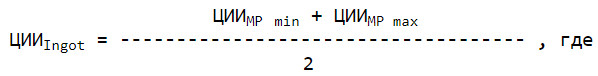 
      ЦИИMP min. - минимальное значение цены из источника информации на титановые слитки, опубликованной в журнале "MetalPrices.Com" на дату перехода права собственности покупателю;
      ЦИИMP max. - максимальное значение цены из источника информации на титановые слитки, опубликованной в журнале "MetalPrices.Com" на дату перехода права собственности покупателю.
      При этом ЦИИIngot применяется с учетом пределов ценового коридора и положений главы 3 настоящих Правил.
      КIngot - понижающий коэффициент, применяемый для определения цены сделки (реализации) на титановые слитки, произведенные методом электронно-лучевой плавки, в соответствии со спецификацией покупателя, определяемый из расчета максимально допустимых пределов содержания основных примесей (железо (Fe), кислород (О), азот (N), водород (H), углерод (С), ванадий (V), алюминий (Al), иттрий (Y), кремний (Si), бор (B), медь (Cu), рутений (Ru), палладий (Pd)), влияющих на качество титановых слитков, определенных стандартом B 348, по следующей формуле: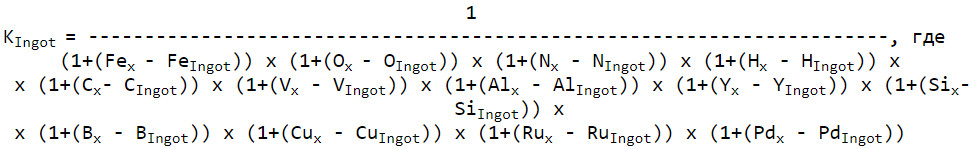 
      В случае, если максимально допустимое содержание вышеуказанных примесей в титановых слитках по спецификациям покупателей ниже максимально допустимого содержания примесей в титановых слитках, определенного стандартом B 348, то цена сделки (реализации) на титановые слитки, произведенные методом электронно-лучевой плавки, определяется без учета понижающего коэффициента.
      КScrap - понижающий коэффициент, применяемый для определения цены сделки (реализации) на титановые слитки, произведенные методом электронно-лучевой плавки, и определяемый из расчета разницы цен материалов, содержащихся в исходном сырье (титан губчатый; или титан губчатый и титановый лом; или титановый лом).
      КScrap определяется по следующей формуле: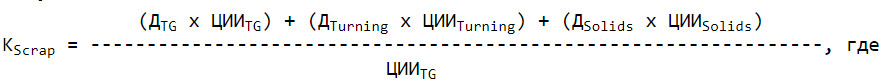 
      ДTG - доля титана губчатого в исходном сырье в процентах;
      ДTurning - доля лома титановой стружки в исходном сырье в процентах;
      ДSolids - доля лома кускового титана в исходном сырье в процентах;
      ЦИИTG - цена из источника информации на титан губчатый, опубликованная в журнале "Металлургический бюллетень", определяемая как среднеарифметическое значение минимальной и максимальной цены на дату перехода права собственности на товар покупателю по следующей формуле: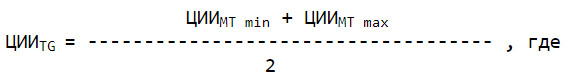 
      ЦИИMТ min. - минимальное значение цены из источника "Металлургический бюллетень" на дату перехода права собственности покупателю;
      ЦИИMТ max. - максимальное значение цены из источника "Металлургический бюллетень" на дату перехода права собственности покупателю.
      ЦИИTurning - цена из источника информации на лом титановой стружки, опубликованная в журнале "MetalPrices.Com", определяемая как среднеарифметическое значение минимальной и максимальной цены на дату перехода права собственности на товар покупателю по следующей формуле: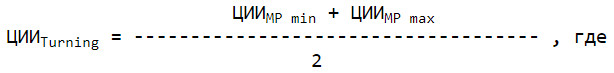 
      ЦИИMР min. - минимальное значение цены из источника информации на титановые слитки, опубликованной в журнале "MetalPrices.Com" на дату перехода права собственности покупателю;
      ЦИИMР max. - максимальное значение цены из источника информации на титановые слитки, опубликованной в журнале "MetalPrices.Com" на дату перехода права собственности покупателю;
      ЦИИSolids - цена из источника информации на лом кускового титана, опубликованная в журнале "MetalPrices.Com", определяемая как среднеарифметическое значение минимальной и максимальной цены на дату перехода права собственности на товар покупателю по следующей формуле: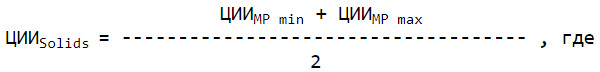 
      ЦИИMР min. - минимальное значение цены из источника информации на титановые слитки, опубликованной в журнале "MetalPrices.Com" на дату перехода права собственности покупателю;
      ЦИИMР max. - максимальное значение цены из источника информации на титановые слитки, опубликованной в журнале "MetalPrices.Com" на дату перехода права собственности покупателю.
      D - дифференциал, учитываемый в зависимости от условий поставки титановых слитков, произведенных методом электронно-лучевой плавки, определенных в долгосрочном контракте. 5. Определение дифференциала
      В дифференциал, в целях приведения в сопоставимые экономические условия цены из источника информации, в зависимости от условий поставки титановых слитков, произведенных методом электронно-лучевой плавки, включаются обоснованные и подтвержденные документально и (или) источниками информации расходы покупателя, связанные с доставкой товара до соответствующего рынка назначения (поставки) товара и его реализацией, включая:
      1) расходы по хранению товара на складах;
      2) расходы на транспортировку товара;
      3) расходы по страхованию транспортировки товара;
      4) расходы по уплате таможенных пошлин (платежей) на товар;
      5) комиссионное вознаграждение в размере не более 2% от общей суммы расходов, понесенных трейдером (покупателем) по приобретению, финансированию, доставке и реализации товара. Комиссионное вознаграждение трейдера (покупателя) определяется на основании данных аудированной финансовой отчетности трейдера (покупателя), как средний размер нормы рентабельности за три предыдущих финансовых года, предшествующих году совершения сделки. Норма рентабельности определяется в процентах как отношение операционной прибыли к сумме себестоимости реализации и расходов периода.
      6) расходы по финансированию, включая расходы покупателя по выплате вознаграждения по кредитам (займам), предоставленным покупателю коммерческими банками для приобретения, доставки и реализации товара, в размере не более трехмесячной ставки LIBOR+1,6%, а также расходы по комиссии банка, которые несет покупатель при привлечении и обслуживании кредитов (займов). Вознаграждение по кредитам (займам) определяется как среднеарифметическое значение трехмесячной ставки LIBOR+1,6%. Значение трехмесячных ставок LIBOR определяется на основании данных интернет-сайта www.bbalibor.com, как среднеарифметическое значение 3-х месячных ставок LIBOR, действовавших на даты отгрузки товара за календарный месяц. При этом в случае, если по контракту на реализацию товара в течение месяца была осуществлена только одна отгрузка, то для определения затрат по вознаграждениям по кредитам (займам) среднеарифметическое значение 3-х месячной ставки LIBOR соответствует одному значению среднеарифметической 3-х месячной ставки LIBOR на данный день отгрузки товара.
      В случае, если по запросу органа государственных доходов официальный источник информации представит информацию, в которой будет предусмотрено, что в дифференциал не включаются расходы по финансированию, включая расходы покупателя по выплате вознаграждения по кредитам, предоставленным покупателю коммерческими банками для приобретения, доставки и реализации титановых слитков, а также расходы по комиссии банка, которые несет покупатель при привлечении и обслуживании кредитов, тогда такие расходы подлежат исключению из состава дифференциала. С такой информацией налогоплательщик должен быть ознакомлен до начала проведения налоговой проверки по вопросу государственного контроля за трансфертным ценообразованием.
      Составляющие дифференциала подтверждаются документально, в том числе долгосрочными контрактами, актами сдачи-приемки услуг по реализационным расходам с постатейной детализацией расходов покупателя, связанных с доставкой товара до соответствующего рынка назначения (поставки) товара и его реализацией, и (или) источниками информации в очередности, установленной статьей 18 Закона Республики Казахстан от 5 июля 2008 года "О трансфертном ценообразовании".
					© 2012. РГП на ПХВ «Институт законодательства и правовой информации Республики Казахстан» Министерства юстиции Республики Казахстан
				
      Премьер-МинистрРеспублики Казахстан 

Б. Сагинтаев
Утверждены
постановлением Правительства
Республики Казахстан
№ 417 от 11 июля 2018 года
Fex - железо
максимально допустимое содержание примесей в титановых слитках, произведенных методом электронно-лучевой плавки, в соответствии со спецификациями покупателей (в процентах);
Оx - кислород
максимально допустимое содержание примесей в титановых слитках, произведенных методом электронно-лучевой плавки, в соответствии со спецификациями покупателей (в процентах);
Nx - азот
максимально допустимое содержание примесей в титановых слитках, произведенных методом электронно-лучевой плавки, в соответствии со спецификациями покупателей (в процентах);
Hx - водород
максимально допустимое содержание примесей в титановых слитках, произведенных методом электронно-лучевой плавки, в соответствии со спецификациями покупателей (в процентах);
Сx - углерод
максимально допустимое содержание примесей в титановых слитках, произведенных методом электронно-лучевой плавки, в соответствии со спецификациями покупателей (в процентах);
Vx - ванадий
максимально допустимое содержание примесей в титановых слитках, произведенных методом электронно-лучевой плавки, в соответствии со спецификациями покупателей (в процентах);
Alx - алюминий
максимально допустимое содержание примесей в титановых слитках, произведенных методом электронно-лучевой плавки, в соответствии со спецификациями покупателей (в процентах);
Yx - иттрий
максимально допустимое содержание примесей в титановых слитках, произведенных методом электронно-лучевой плавки, в соответствии со спецификациями покупателей (в процентах);
Six - кремний
максимально допустимое содержание примесей в титановых слитках, произведенных методом электронно-лучевой плавки, в соответствии со спецификациями покупателей (в процентах);
Bx - бор
максимально допустимое содержание примесей в титановых слитках, произведенных методом электронно-лучевой плавки, в соответствии со спецификациями покупателей (в процентах);
Cux - медь
максимально допустимое содержание примесей в титановых слитках, произведенных методом электронно-лучевой плавки, в соответствии со спецификациями покупателей (в процентах);
Rux - рутений
максимально допустимое содержание примесей в титановых слитках, произведенных методом электронно-лучевой плавки, в соответствии со спецификациями покупателей (в процентах);
Pdx - палладий
максимально допустимое содержание примесей в титановых слитках, произведенных методом электронно-лучевой плавки, в соответствии со спецификациями покупателей (в процентах);
FeIngot - железо
максимально допустимое содержание примесей в титановых слитках в соответствии со стандартом B 348 (в процентах).
OIngot - кислород
максимально допустимое содержание примесей в титановых слитках в соответствии со стандартом B 348 (в процентах).
NIngot - азот
максимально допустимое содержание примесей в титановых слитках в соответствии со стандартом B 348 (в процентах).
HIngot - водород
максимально допустимое содержание примесей в титановых слитках в соответствии со стандартом B 348 (в процентах).
CIngot - углерод
максимально допустимое содержание примесей в титановых слитках в соответствии со стандартом B 348 (в процентах).
VIngot - ванадий
максимально допустимое содержание примесей в титановых слитках в соответствии со стандартом B 348 (в процентах).
AlIngot - алюминий
максимально допустимое содержание примесей в титановых слитках в соответствии со стандартом B 348 (в процентах).
YIngot - иттрий
максимально допустимое содержание примесей в титановых слитках в соответствии со стандартом B 348 (в процентах).
SiIngot - кремний
максимально допустимое содержание примесей в титановых слитках в соответствии со стандартом B 348 (в процентах).
BIngot - бор
максимально допустимое содержание примесей в титановых слитках в соответствии со стандартом B 348 (в процентах).
CuIngot - медь
максимально допустимое содержание примесей в титановых слитках в соответствии со стандартом B 348 (в процентах).
RuIngot - рутений
максимально допустимое содержание примесей в титановых слитках в соответствии со стандартом B 348 (в процентах).
PdIngot - палладий
максимально допустимое содержание примесей в титановых слитках в соответствии со стандартом B 348 (в процентах).